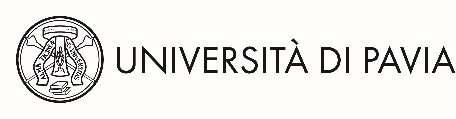 Dipartimento di MatematicaColloqui Lauree Magistrali Plus 2020I colloqui per la selezione dei candidati al progetto “Lauree Magistrali Plus”, Corso di Laurea Magistrale in Matematica, si svolgeranno per via telematica venerdì 9 ottobre, a partire dalle ore 8.55, via Zoom al link seguente:https://us02web.zoom.us/j/7073448715 Sono convocati gli studenti seguenti:Maggiorelli Eleonora Privitera Luigi Silvestri Marco 